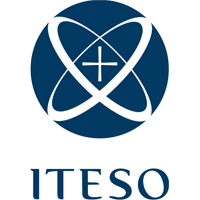 DEPARTEMENTO DE FORMACIÓN HUMANAGUÍA DE APRENDIZAJEPeriférico Sur Manuel Gómez Morín 8585. Tlaquepaque, Jalisco, México. CP: 45090. Teléfono: +52 (33) 3669 3434PRESENTACIÓN:PROPÓSITO GENERAL:PROPÓSITOS ESPECÍFICOS:SUPUESTOS PEDAGÓGICOSTú eres el único responsable de tu proceso de aprendizaje; el papel del profesor es orientar y facilitar al alumno(a) las herramientas necesarias para que pueda desarrollar las competencias previstas en la asignatura.Los aprendizajes significativos son aquellos que integran los sentimientos, pensamientos y acciones. Dichos aprendizajes se desarrollan a lo largo del curso, y son personales, pues cada cual encuentra aspectos novedosos o iluminadores dependiendo de su propio contexto, por lo que un examen no puede reflejar la comprensión global que se tiene del tema.NORMAS DEL ITESOEl trabajo en el presente curso se desarrolla a través de un proceso personal que implica un esfuerzo continuo a lo largo del mismo, por lo cual NO HAY EXTRAORDINARIO.MODALIDAD VIRTUALUn curso en línea tiene ritmos distintos, y ante ello otras reglas.Durante el tiempo sincrónico hay que estar en línea, no necesariamente con la cámara, pero:Cuando se haga una pregunta y alguien no responda, puede tomarse como falta.Al trabajar en grupos virtuales, si no se integran al mismo, se toma como falta.Hay que estar presente al menos el 80% de las sesiones para acreditar el curso.Serán nulos los trabajos o reportes plagiados, tanto en el caso de quien lo copie o plagie, como en el de quien lo facilite con ese fin.Serán nulos los trabajos o reportes plagiados, tanto en el caso de quien lo copie o plagie, como en el de quien lo facilite con ese fin. En caso que el plagio sea sobre el Trabajo Final, la calificación del curso será reprobatoria automáticamente.Se tomará en cuenta la ortografía al evaluar las tareas (por cada diez errores ortográficos o gramaticales, se descontará un punto de acuerdo con el Consejo del Centro de Formación Humana); no obstante, se concede una sola oportunidad de corregir las tareas calificadas entregadas al alumno, tanto en lo que se refiere al contenido de las mismas, como en lo ortográfico, pero dicha corrección deberá entregarse a más tardar en la sesión inmediata posterior a la entrega de la tarea original calificada. La corrección deberá entregarse junto con la tarea original calificada. Para cualquier aclaración sobre su calificación el estudiante deberá presentar los trabajos calificados, por lo que es su responsabilidad conservar todos los trabajos que le sean devueltos, pues son la única evidencia admisibleSITUACIONES DE APRENDIZAJE:SITUACIONES DE APRENDIZAJE:SITUACIONES DE APRENDIZAJE:SITUACIONES DE APRENDIZAJE:EVALUACIÓN GLOBAL, CALIFICACIÓN Y ACTIVIDAD DE CIERREREFERENCIAS BIBLIOGRÁFICAS Y TELEMÁTICASASIGNATURA: INTERCULTURALIDADCREDITOS: 4  BCD 2  TIE 2 CLAVE DE ASIGNATURA Y GRUPO: DFH06JHORARIO:   Miércoles 13:00-15:00.         SALON: VideoconferenciaPROGRAMA ACADEMICO: Virtual.IDIOMA: ESPAÑOLDEPARTAMENTO: DEPARTAMENTO DE FORMACIÓN HUMANAPERIODO ESCOLAR: Otoño 2021Nombre del profesor: Silvano Andrés Torres RiveraNombre del profesor: Silvano Andrés Torres RiveraCorreo electrónico:  silvano@iteso.mxLas fronteras espacio-temporales se han desdibujado con la aparición de internet; las redes sociales se han vuelto tan relevantes que nuestra forma de relacionarnos pasa por la acción mediática cada vez más tiempo; al mismo tiempo que se vuelve evidente que los sucesos que ocurren en algún lugar del planeta pueden afectarnos a todos.Es necesario aprender a convivir en este mundo, cada vez más rápido y al mismo tiempo abismal respecto a los millones de seres humanos que viven excluidos del sistema de bienestar. Los nuevos profesionistas deben acatar el cambio que y a la vez estar preparados para asumir que cada vez entramos en contacto con personas más diferentes que las anteriores generaciones. No basta saber idiomas, sino entender un poco de los diversos contextos culturales, pero sobre todo a restablecer las relaciones éticas que nos permitan vivir en un mundo de Tolerancia y respeto hacia los demás.Revisar de manera reflexiva, y desde el ámbito de la cultura, la disposición personal para interactuar con los diferentes, en vistas de desarrollar la actitud abierta y crítica que requiere la acción social en contextos de pluralidad cultural.El estudiante reconocerá algunas concepciones de la cultura y las funciones que ésta puede cumplir en nuestra vida.El estudiante reflexionará sobre la dimensión histórica y cultural de su propia identidad.El estudiante reconocerá que la pluralidad cultural es un hecho de nuestro mundo social y de nuestra realidad cotidiana.El estudiante distinguirá entre pluriculturalidad, multiculturalidad e Interculturalidad, como respuestas al debate sobre las formas de relación humana.El estudiante será capaz de desarrollar pensamiento crítico desde la perspectiva ética de la interculturalidad para problematizar el presente y posibilitar proyectos de futuro.Propósito:   Lograr que el grupo identifique y se apropie de algunas referencias conceptuales  de cultura, pluriculturalidad,  multiculturalidad e Interculturalidad, para así clarificar los significados, su alcance y la relación que guardan con diversos ámbitos humanos.Situación: Exploración de un lugar en Guadalajara (Observación Participante)Aprendizajes esperadosSemActividadesI: Individual, P: Parejas, E: Equipo, G: GrupoActividadesI: Individual, P: Parejas, E: Equipo, G: GrupoProductos e indicadores de evaluaciónAprendizajes esperadosSemTBCDTIEProductos e indicadores de evaluaciónContenidos. Cultura; cultura urbana; diversidadHabilidades. Escucha; capacidad de aprehender. Valores: Juicio crítico.Actitudes: Respeto. Procesos de pensamiento a utilizar: Inferencia, trabajar los prejuicios12La realidad líquida: los imaginarios colectivos de la era globalPartir del imaginario colectivo. Invitación a adentrarse en esta perspectiva; explicitación de la dinámica de trabajo semestral.Trabajo Personal: Elegir un grupo socialmente marginado.Muchas ciudades en una ciudadExcursión (observación) a un centro de reunión tapatío que se aleje del entorno cotidiano. Lectura: El Parque de las GatasRealizar una visita a un centro de la ciudad de Guadalajara (G)2.- Exposición acerca de los lugares visitados.1.- Enviar Trabajo vía electrónica de la visita con fotografías incluidas. Investigar los siguientes conceptos: cultura, pluriculturalidad,  multiculturalidad e Interculturalidad2.- ExposiciónPropósito: Lograr la expresión crítica y la apertura al diálogo con  las diversas formas de pensar, actuar y convivir en la diversidadSituación: Miedo: provocar un susto y partir de los temores sociales contemporáneos.Aprendizajes esperadosSemActividadesI: Individual, P: Parejas, E: Equipo, G: GrupoActividadesI: Individual, P: Parejas, E: Equipo, G: GrupoProductos e indicadores de evaluaciónAprendizajes esperadosSemTBCDTIEProductos e indicadores de evaluaciónContenidos. Respeto; Dignidad Humana; explotación; Cosificación; Cambio en Intervención.Habilidades. Análisis; apertura.Valores: Justicia (social y ecológica).Actitudes: Dejarse tocar por otras realidades Procesos de pensamiento a utilizar: Pensamiento crítico hacia la corresponsabilidad.3456Ofertas culturales: el consumo en la era contemporánea y la manera en que nos vuelve homogéneosLectura previa del artículo del texto sobre Misogenia y el de El País. La estética y el ocio como elementos de cohesión cultural global.Identidades: la hegemonía del poder y la destrucción los individuosEl nuevo orden mundial, o un acercamiento a las estructuras de poder se reposicionan en nuestros días.Trabajo personal: Realizar una entrevista a alguien que pertenezca al grupo marginado seleccionado.“La nueva edad media”: El miedo como control socialHacer un viaje a la memoria donde recuerden los miedos que tenían de niños. Leer un fragmento del cuento “Zezolla”; Hacer un análisis de un noticiero.Sexualidad(es), paradigmas emergentes y en conflicto ante la(s) cultura(s)Exposición basada en el libro Esclavas del Poder de Lydia Cacho donde se denuncia la esclavitud sexual en nuestra época.Diálogo y búsqueda de respuestas (G).Hacer trabajo sobre artículo de El País: “Guerra de Tronos 2030”.Investigación temática utilizando SECOBI.Integración del Trabajo sobre Género requerido por CFHPropósito: Incorporar la perspectiva intercultural y las implicaciones de ésta para desarrollar su capacidad crítica, investigadora y propositiva para problematizar el presente para posibilitar proyectos de futuroSituación: Cambio climático, político y social: Los migrantes de nuestra ciudad y lo que representan.Aprendizajes esperadosSemActividadesI: Individual, P: Parejas, E: Equipo, G: GrupoActividadesI: Individual, P: Parejas, E: Equipo, G: GrupoProductos e indicadores de evaluaciónAprendizajes esperadosSemTBCDTIEProductos e indicadores de evaluaciónContenidos. Creencias; Realidades alternativas; espacio-tiempo en reconstrucción: PoderHabilidades. Juicio crítico, argumentación, Uso de herramientas cibernéticas.Valores: Diálogo; observación.Actitudes: respeto, escucha, apertura, ser crítico y reflexivo, Procesos de pensamiento a utilizar: Empatía.78910Creencias: el conflicto de los “dioses”.El fenómeno de las creencias visto someramente como parte de la cohesión sociocultural y las definiciones de ser humano que se forman en este ámbito. Migraciones: dejar la tierra en busca de otra(s).¿Han visto a los migrantes en las vías del tren?Las Patronas son el caso paradigmático en México. Aún así parece ser la excepción en la experiencia migratoria.El ciber-espacio y la desaparición de las fronteras
Partir de la experiencia cibernética más cercana, aunada los conflictos actuales. ¿Qué está pasando en Gaza? ¿Seremos capaces de incidir en el mundo o ser tan sólo ciber-revolucionarios? ...Trabajo personal: Preparar un trabajo sobre las interacciones desde el grupo marginal predeterminado.Política: unos cuantos deciden el destino de millonesLas prácticas políticas se imponen y obedecen a intereses. Dinámica de uso de fuerzas (G), análisis previo de dos videos expuestos en moodle para poder entablar la conversación en clase..LecturaUso de redes socialesTrabajo vías electrónicaResumen de las últimas cuatro sesiones.Realizar trabajo sobre migraciones utilizando una revista (física o electrónica). Se recomienda MagisPropósito: Avanzar en el posicionamiento ético personal frente a problemáticas interculturales concretas a través de la apropiación de valores.Reflexionar el contexto social para identificar los retos y desafíos éticos y pensar soluciones humanizantes desde la perspectiva InterculturalSituación: Vivir en cualquier en la era global, el costo social y sus implicaciones.Aprendizajes esperadosSemActividadesI: Individual, P: Parejas, E: Equipo, G: GrupoActividadesI: Individual, P: Parejas, E: Equipo, G: GrupoProductos e indicadores de evaluaciónAprendizajes esperadosSemTBCDTIEProductos e indicadores de evaluaciónContenidos. Ética; Urbanidad; Compromiso SocialHabilidades. Juicio crítico, argumentación, ReflexiónValores: búsqueda de la soluciones, criticidad, construcción de un mundo más justo.Actitudes: respeto, escucha, apertura, ser crítico y reflexivo, búsqueda de tu propio desarrollo. Y el comunitarioProcesos de pensamiento a utilizar: Apropiación de ser e interactuar en la sociedad global.11121314Un solo planeta: ecología globalPedirles previamente que intenten anotar la basura que tiran en tres días. Pasar una breve exposición de cambio climático. Macro-ciudades: el reto de convivir o perecer¿Cuánto tiempo tardan en trasladarse al Iteso? ¿Alguna vez han sufrido la violencia urbana? El entorno de un mundo cada vez más urbano y exigente, sociedades demandantes donde las reglas, si no son claras, pueden provocar caos.Analizar nota sobre Nueva Delhi.Implicaciones de los nuevos ciudadanosMovimientos globales, acciones locales. ¿Cuáles son los requerimientos para una sociedad ética y global? Puesta en común, temática elegida previamente para discutir los puntos en la sesión.El aporte desde la profesión: lo que cada uno(a) puede aportar desde su trinchera hacia la construcción de un mundo más justoReconocimiento de los profesionistas itesianos, qué hacer en este planeta.Lecturas PreviasAnálisis (G)Entrega del análisisTrabajo FinalForos20% Trabajo en Sesiones10% Entregas (Tareas)40 % Trabajo Final 30% Título AutorEditorial-AñoCapítulos/PáginasClave DeweyEsclavas del Poder: un viaje a la trata sexual de niñas y mujeres en el mundo.CACHO, Lydia Grijalbo, México, 2010Las Ciudades InvisiblesCALVINO, ItaloSiruela: Madrid, 2009.Zezolla.CASTRO Rodolfo y Richard Zela.Colofón, México, 2010.Incógnito: Las vidas secretas del cerebro.EAGLEMAN, David.Anagrama, Madrid, 2013.La Nueva Edad MediaECO, Umberto.Alianza: Madrid, 2004Más allá de Occidente: apuntes filosóficos sobre iterculturalidad, descolonización y en vivir andino.ESTERMANN, Josef.Abya-Yala: Quito, 2015.Diferentes, desiguales y desconectados: mapas de la interculturalidadGARCÍA CANCLINI, NestorGedisa, Barcelona, 2004.La intercuturalidad y sus imaginarios: conversaciones con Néstor García Canclini.GARCÍA CANCLINI, Nestor (coord).Gedisa: Barcelona, 2018.Diversidad cultural: algunos aspectos.GOUTMAN, Ana (coord).Itaca: México, 2013.La expulsión de lo distinto.HAN, Byung-Chul.Herder: Barcelona, 2018.21 Lecciones Para El Siglo XXI.HARARI, Yuval Noah.Penguin Random House: México, 2018.Gestionar en clave de interculturalidad.MARISCAL OROZCO, José Luis (coord).Instituto de la Cultura: Saltillo, 2015.Al sur de la modernidad: comunicación, globalización y multiculturalidad.MARTÍN-BARBERO, JesúsInstituto Internacional de Literatura Latinoamericana, Pittsburgh, 2001.Retrato hablado: entrevistas con personajes de Guadalajara.NUÑEZ BUSTILLOS, Juan Carlos.Universidad de Guadalajara/ ITESO/ Grupo Milenio: Guadalajara, 2012.Retrato hablado: entrevistas con personajes de Guadalajara (segunda parte)NUÑEZ BUSTILLOS, Juan Carlos.Universidad de Guadalajara/ ITESO/ Grupo Milenio: Guadalajara, 2013.Interculturalidad(es): Jóvenes indígenas: educaci´n y migración. PÉREZ RUIZ, Maya Lorena (coord).Universidad Pedagógica Nacional: México, 2015.El Filósofo y el Lobo.ROWLANDS, Mark.Seix  Barral, Madrid, 2013.El vestido habla: consideraciones psio-sociológicas sobre la indumentaria.SQUICCIARINO, Nicola. Cátedra, Madrid, 1990Tratado Sobre la Tolerancia.WALZER, Michael.Paidós; Barcelona, 1998.Página Web / Base de datosTemaTítuloAutorwww.elpais.comNoticias Internacionaleswww.periodistadigital.comAnálisis de sucesos contemporáneoswww.youtube.comConsumos Culturaleshttp://www.magis.iteso.mx/sites/default/Revista de temática social del ITESO